EXCELENTÍSIMA Y MAGNÍFICA RECTORA DE LA UNIVERSIDAD CATÓLICA DE ÁVILA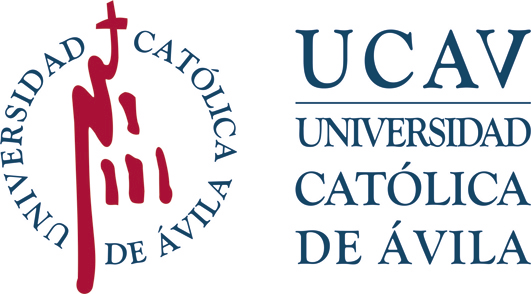 INSTANCIA 3-CUNIVERSIDAD CATÓLICA DE ÁVILAREGISTRO DE ALUMNOSENTRADA: ………………………FECHA:………………………….SOLICITUD DE 3ª CONVOCATORIAEN CURSO ACADÉMICOUNIVERSIDAD CATÓLICA DE ÁVILAREGISTRO DE ALUMNOSENTRADA: ………………………FECHA:………………………….ESTA SOLICITUD NO SE ADMITIRÁ A TRÁMITE SI NO ESTÁ FIRMADA POR EL/LA ESTUDIANTECURSO ACADÉMICO PARA EL QUE REALIZA LA SOLICITUDDATOS PERSONALESDATOS PERSONALESDATOS PERSONALESDATOS PERSONALESNOMBRE Y APELLIDOS: NOMBRE Y APELLIDOS: NOMBRE Y APELLIDOS: NOMBRE Y APELLIDOS: DNI Nº: DNI Nº: MATRICULADO EN: MATRICULADO EN: MATRICULADO EN: MATRICULADO EN: MODALIDAD  ESTUDIOS:  MODALIDAD  ESTUDIOS:  MODALIDAD  ESTUDIOS:  MODALIDAD  ESTUDIOS:  CORREO ELECTRONICO (Obligatorio): CORREO ELECTRONICO (Obligatorio): CORREO ELECTRONICO (Obligatorio): TELÉFONO MÓVIL: SOLICITO 3ª CONVOCATORIA PARA LA ASIGNATURA (por favor cumplimente todos los datos)SOLICITO 3ª CONVOCATORIA PARA LA ASIGNATURA (por favor cumplimente todos los datos)SOLICITO 3ª CONVOCATORIA PARA LA ASIGNATURA (por favor cumplimente todos los datos)SOLICITO 3ª CONVOCATORIA PARA LA ASIGNATURA (por favor cumplimente todos los datos)CÓDIGO ASIGNATURADENOMINACIÓN OFICIAL DE LA ASIGNATURANº ECTSCumplimente la siguiente casilla únicamente si desea 3ª convocatoria para el Trabajo Fin de Grado/Fin de Máster Universitario:Cumplimente la siguiente casilla únicamente si desea 3ª convocatoria para el Trabajo Fin de Grado/Fin de Máster Universitario:Cumplimente la siguiente casilla únicamente si desea 3ª convocatoria para el Trabajo Fin de Grado/Fin de Máster Universitario:IMPORTANTE. Antes de iniciar los trámites de esta solicitud recuerde que:Es responsabilidad del estudiante conocer la normativa reguladora de esta convocatoria. La tiene a su disposición en la Guía del Estudiante y en la página web de la UCAV: Normativa de Progreso y Permanencia.Cuando al estudiante sólo le quede pendiente una única asignatura, excluido el TFG/TFM, para la finalización de los estudios que viniera cursando, podrá solicitar al Rectorado una tercera convocatoria dentro del curso académico. Esta convocatoria se celebrará siempre en septiembre del mismo curso académico. El alumno que desee solicitar esta tercera convocatoria ha de haber solicitado previamente una o las dos Convocatorias Fin de Estudios y haber agotado ya las dos convocatorias a las que tiene derecho por curso académico, se haya presentado o no a examen.Si la resolución del Rectorado es favorable, la matrícula se realizará de oficio desde la Secretaría de Alumnos y se le remitirá al estudiante la oportuna liquidación. El precio de los ECTS de esta matrícula será del 50% del precio de los ECTS correspondientes a la matrícula de la asignatura del curso académico.No será admisible renuncia a la solicitud presentada, salvo en casos excepcionales que deberán ser siempre justificados y documentados.Plazo de solicitud: Consulte Calendario Convocatorias Especiales en la Guía del Estudiante.Tramitación: a través de Campus Virtual – Blackboard.Protección de datos. Los datos personales recogidos en este impreso serán incorporados y tratados, con destino y uso exclusivamente administrativo, académico y para hacerle llegar información sobre las actividades de la Universidad Católica Santa Teresa de Jesús de Ávila (UCAV. Dispone de más información sobre la política de protección de datos personales de la UCAV y sobre cómo ejercitar los derechos de acceso, rectificación, supresión, limitación, oposición o portabilidad en https://www.ucavila.es/PoliticaPrivacidad.pdf    Firma electrónica o digitalizada del solicitante